Begosinsky Volodymyr AndreevichExperience:Documents and further information:Name/Surname	BEGOSINSKY  VOLODYMYR
Fatherâs Name	ANDREY	Weight: 86	Height: 170               Boots size: 41    Overall size: 52
Date of Birth	06.04.1943	Place of Birth	GEORGIA
Marital Status	MARRIED	Children under 18 Years Old	
Next to Kin	BEGOSINSKAY TATYANA	Relation	WIFE
Seamanâs Passâ	AB 489301	Iss-valid date	 04.09.2012 - 04.09.2017, Ukraine
Travel Pass â	EP 267066	Iss-valid date	 15.08.2012 - 15.08.2022, Ukraine
Certificate Rank	1st Class engineer
Education	The higher â the engineer of mechanic, From: 1961 To: 1966. city. Sevastopol 
	Number	Iss/valid Date	Iss. place
Certificate of Competency	00375/2002/09	21.08.2002	Ukraine
Endorsement:   1st Class eng	00375/2002/09	17.11.2011/13.10.2016	Ukraine
Endorsement: 1st Class eng - Italy			
Proficiency in Survival Craft	11914 C	14.10.2011/14.10.2016	Ukraine
Pers: Basic Safety Training 	207142 C	14.10.2011/14.10.2016	Ukraine
Medical First Aid	0888 C	14.10.2011/14.10.2016	Ukraine
Medical Care			
Advanced Fire Fighting	2163 C	14.10.2011/14.10.2016	Ukraine
Ro-Ro pass ships	1724 SV	03.11.2011/03.11.2016	UkrainePosition applied for: Chief EngineerDate of birth: 06.04.1943 (age: 74)Citizenship: UkraineResidence permit in Ukraine: NoCountry of residence: UkraineCity of residence: SevastopolPermanent address: 40, P. KORCHAGINA STR., APP. 31, SEVASTOPOL, UKRAINEContact Tel. No: +38 (069) 241-58-38 / +38 (095) 718-83-27E-Mail: vbegosinsky@mail.ruU.S. visa: NoE.U. visa: NoUkrainian biometric international passport: Not specifiedDate available from: 25.12.2012English knowledge: GoodMinimum salary: 7000 - 8000 $ per monthPositionFrom / ToVessel nameVessel typeDWTMEBHPFlagShipownerCrewingChief Engineer29.10.2011-07.07.2012Strada GiganteRo-Ro17000Pielstisk 12PC 2-2 V4002 x 6000ItalyStrade Blu SrlOcean StarChief Engineer09.09.2010-04.05.2011Strada GiganteRo-Ro17000Pielstisk 12PC 2-2 V4002 x 6000ItalyStrade Blu SrlOcean StarChief Engineer08.10.2009-10.04.2010Strada GiganteRo-Ro17000Pielstisk 12PC 2-2 V4002 x 6000ItalyStrade Blu SrlOcean StarChief Engineer23.07.2009-15.08.2009Strada GiganteRo-Ro17000Pielstisk 12PC 2-2 V4002 x 6000ItalyStrade Blu SrlOcean StarChief Engineer09.12.2008-25.05.2009Strada GiganteRo-Ro17000Pielstisk 12PC 2-2 V4002 x 6000ItalyStrade Blu SrlOcean StarChief Engineer03.05.2008-05.09.2008Strada GiganteRo-Ro17000Pielstisk 12PC 2-2 V4002 x 6000ItalyStrade Blu SrlOcean StarChief Engineer10.06.2007-12.01.2008Strada GiganteRo-Ro17000Pielstisk 12PC 2-2 V4002 x 6000ItalyStrade Blu SrlOcean StarChief Engineer06.08.2006-11.02.2007Strada GiganteRo-Ro17000Pielstisk 12PC 2-2 V4002 x 6000ItalyStrade Blu SrlOcean StarChief Engineer25.06.2005-22.12.2005Forest VentureDeck Cargo14000Pielstisk 16PC 2-3 V4007000CyprusLEMISSOLERLEMISSOLERChief Engineer05.10.2003-09.07.2004ANEMIContainer Ship17500Pielstisk 18PC 2-3 V4009623MALTAGOLDEN PORTGOLDEN PORTChief Engineer20.09.2002-21.05.2003PELA-1Container Ship17500Pielstisk 18PC 2-3 V4009623MALTAGOLDEN PORTGOLDEN PORTChief Engineer09.02.2002-16.07.2002ACHIMContainer Ship19000Pielstick 18PC 2-5 V40011700MALTAGOLDEN PORTGOLDEN PORTChief Engineer08.12.2001-18.01.2002ACHIMContainer Ship19000Pielstick 18PC 2-5 V40011700MALTAGOLDEN PORTGOLDEN PORTChief Engineer08.12.1999-12.08.2000CURACAO REEFERRefrigerator14700SULSER  6 RND6811600MALTAInternational refer serviceINTERMARINChief Engineer20.11.1998-20.08.1999VERGINARo-Ro47000Pielstick 2 x 18 PC 2 - 5 V4002 x 11700MALTACOOD FAITHEINTERMARINChief Engineer17.08.1996-20.04.1998HOLLYWOODChemical Tanker4800SULZER  8TAG362800SENT VINCENTTOP MAR LtdÐ®ÐÐÐ Ð¡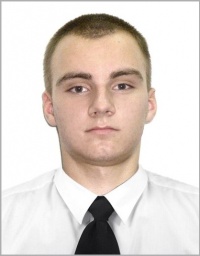 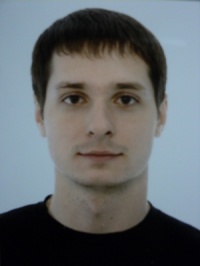 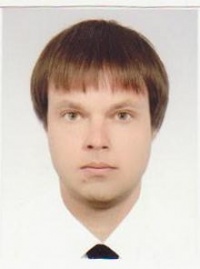 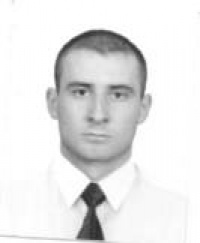 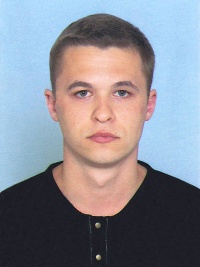 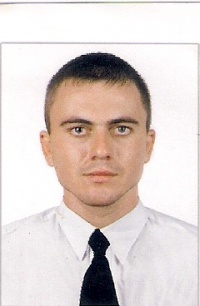 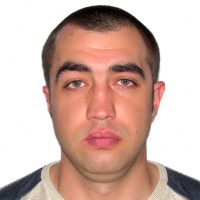 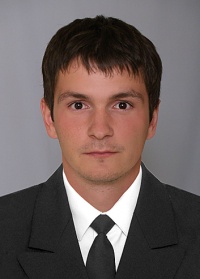 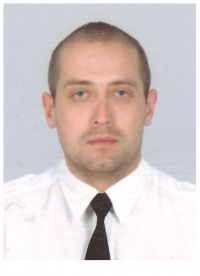 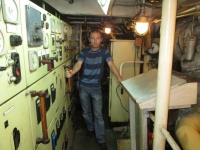 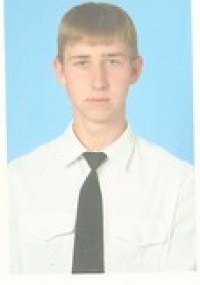 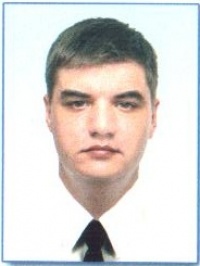 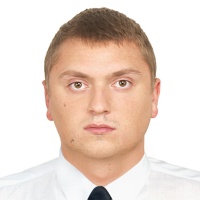 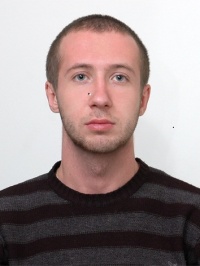 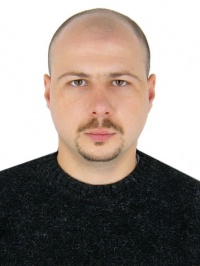 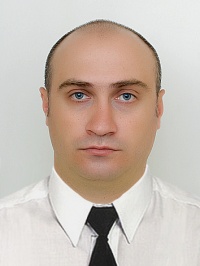 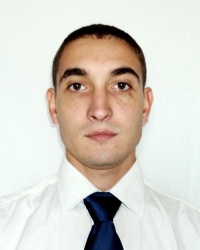 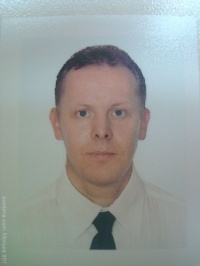 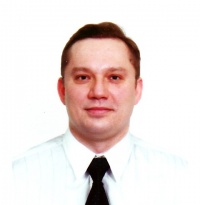 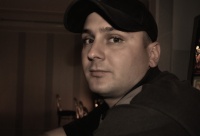 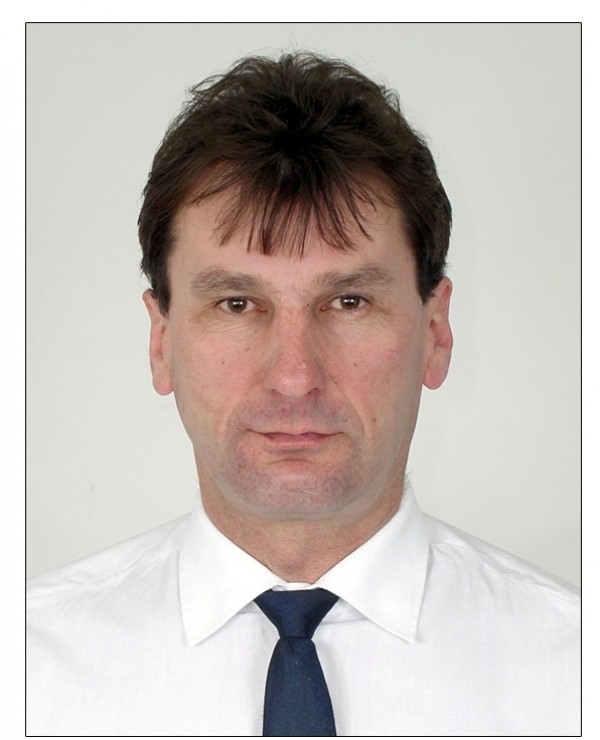 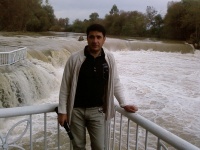 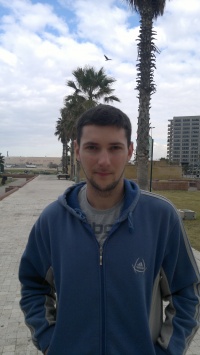 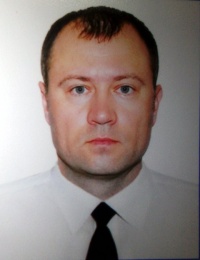 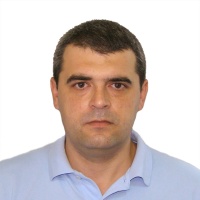 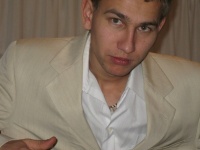 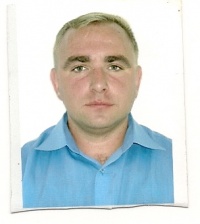 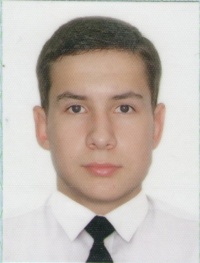 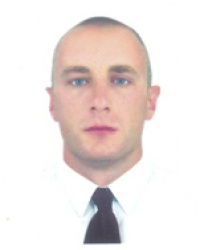 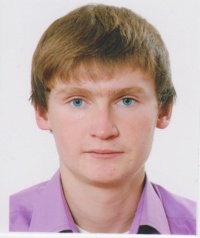 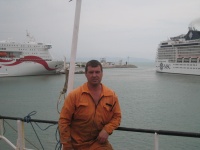 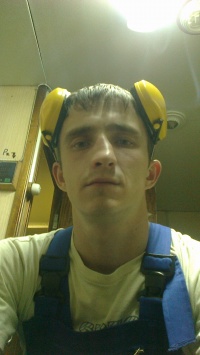 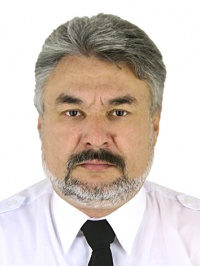 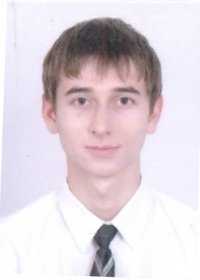 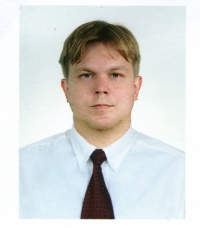 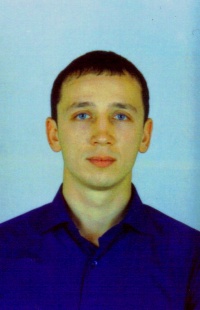 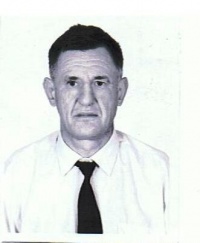 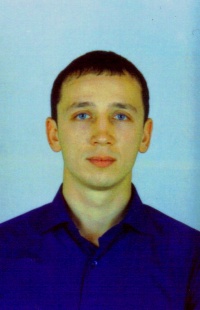 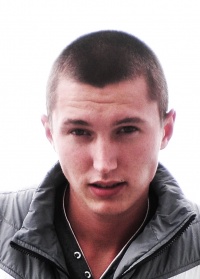 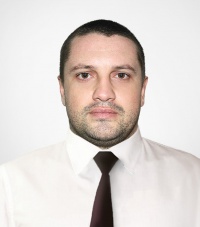 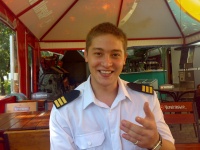 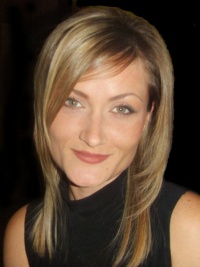 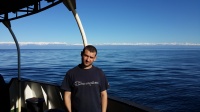 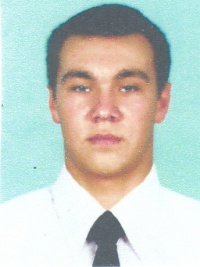 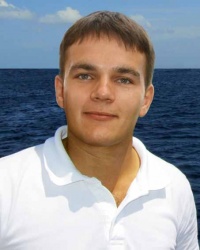 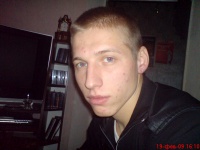 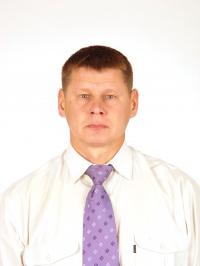 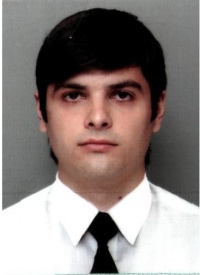 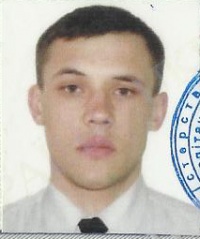 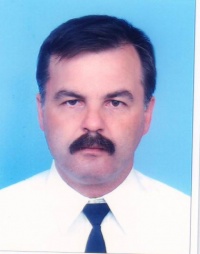 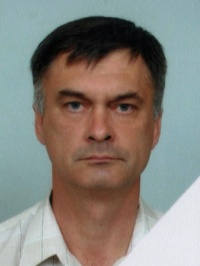 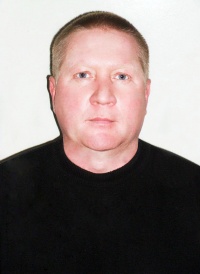 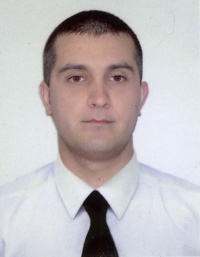 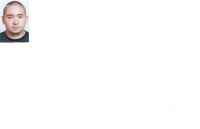 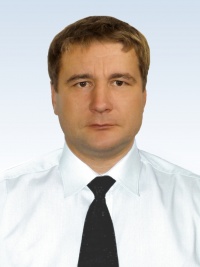 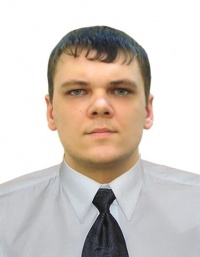 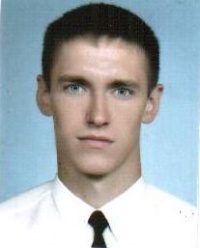 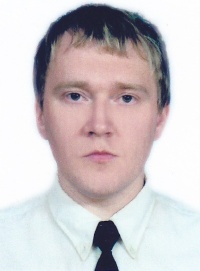 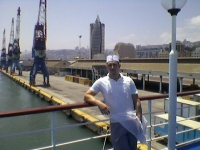 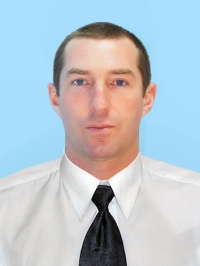 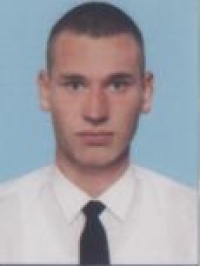 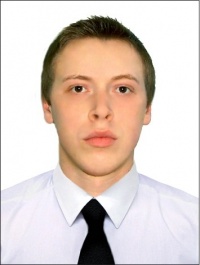 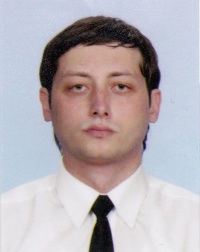 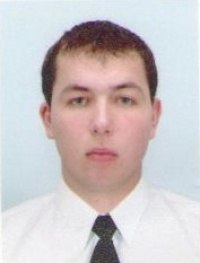 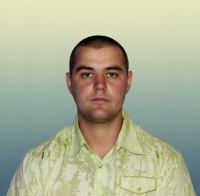 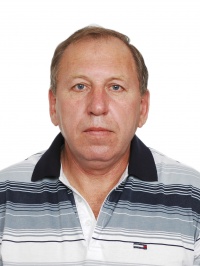 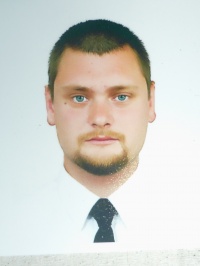 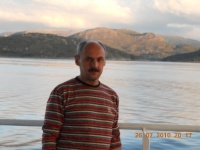 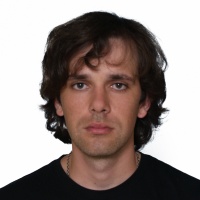 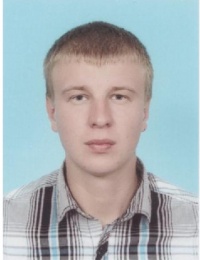 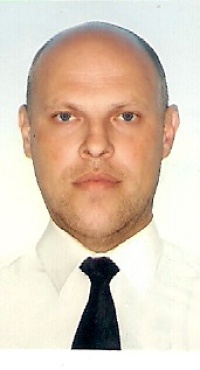 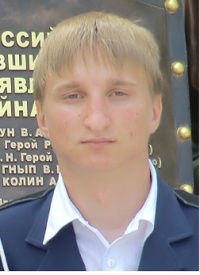 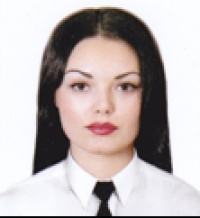 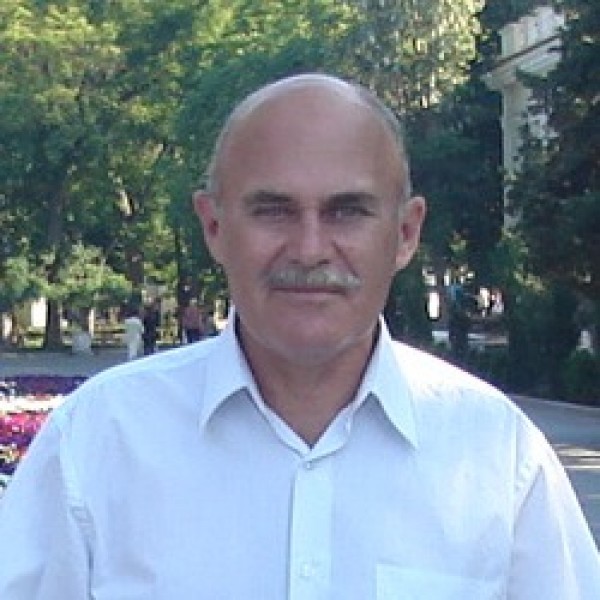 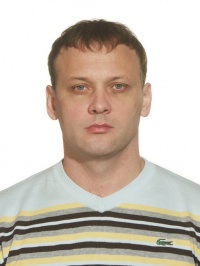 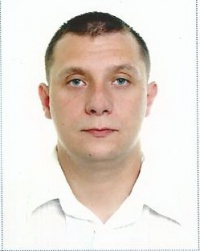 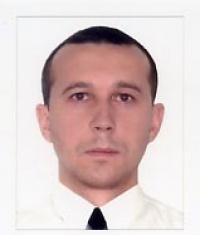 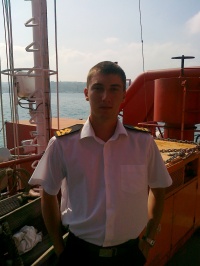 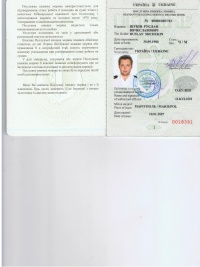 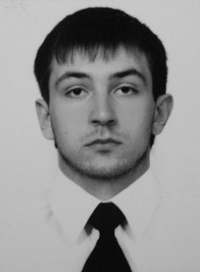 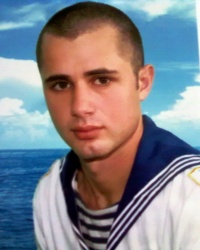 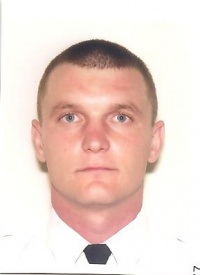 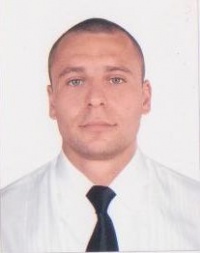 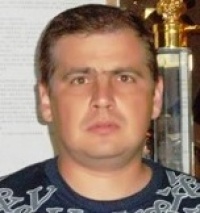 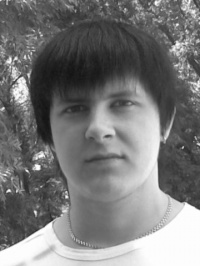 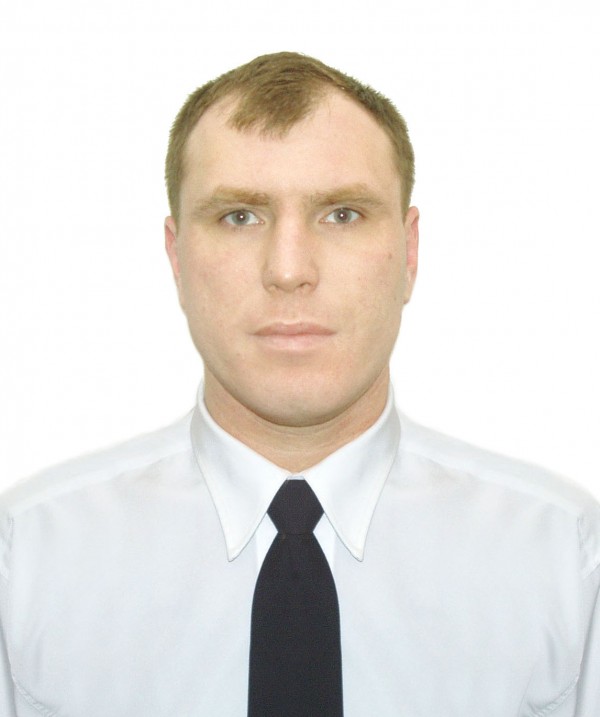 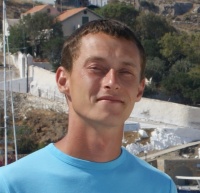 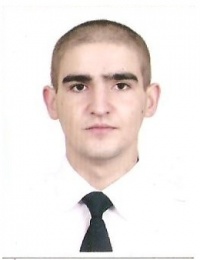 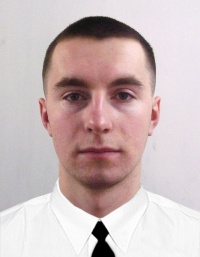 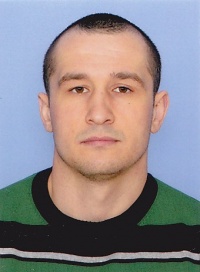 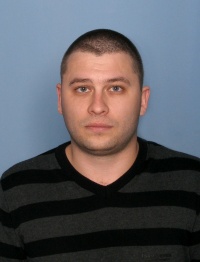 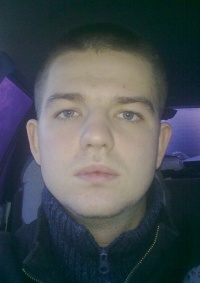 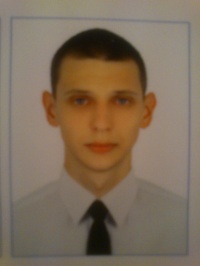 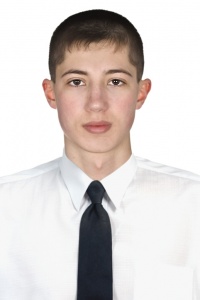 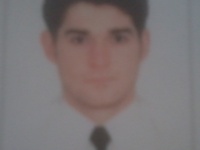 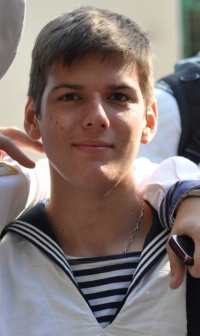 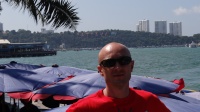 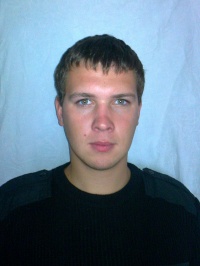 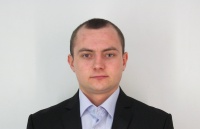 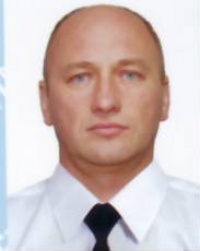 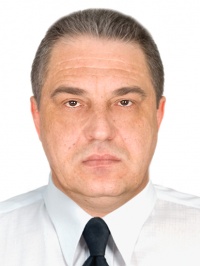 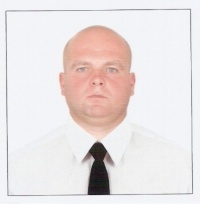 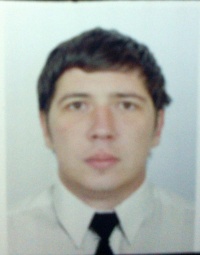 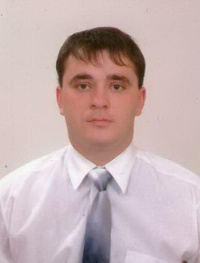 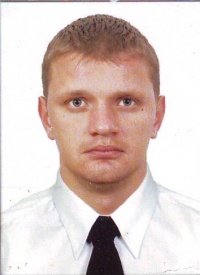 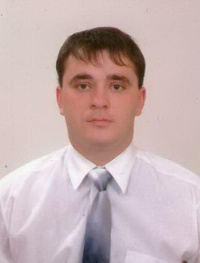 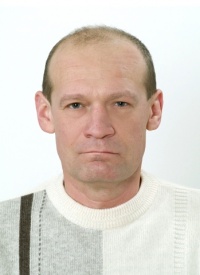 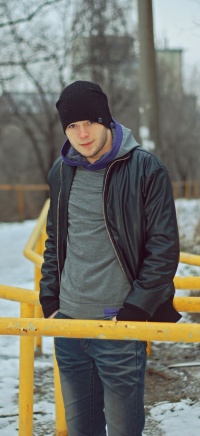 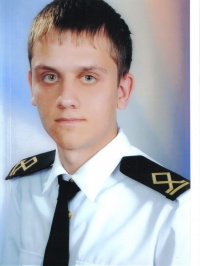 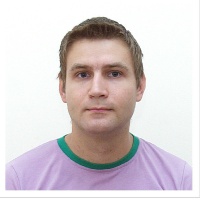 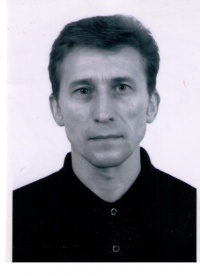 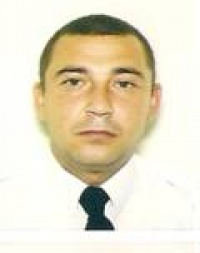 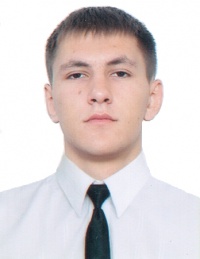 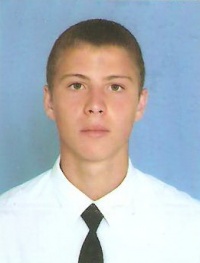 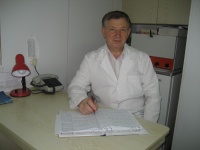 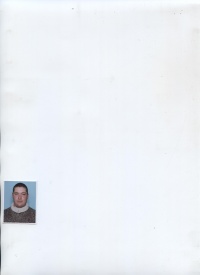 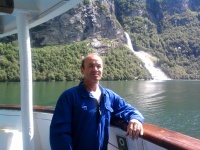 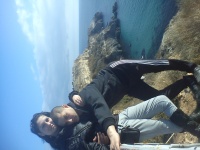 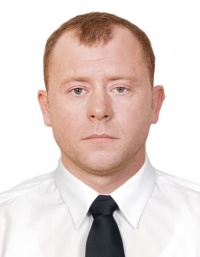 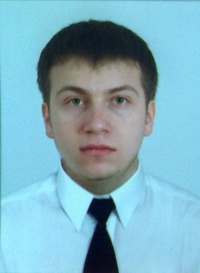 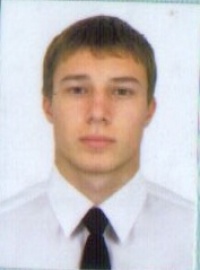 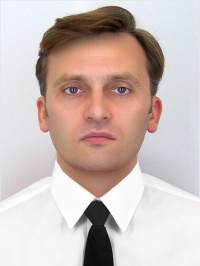 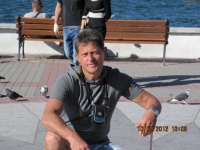 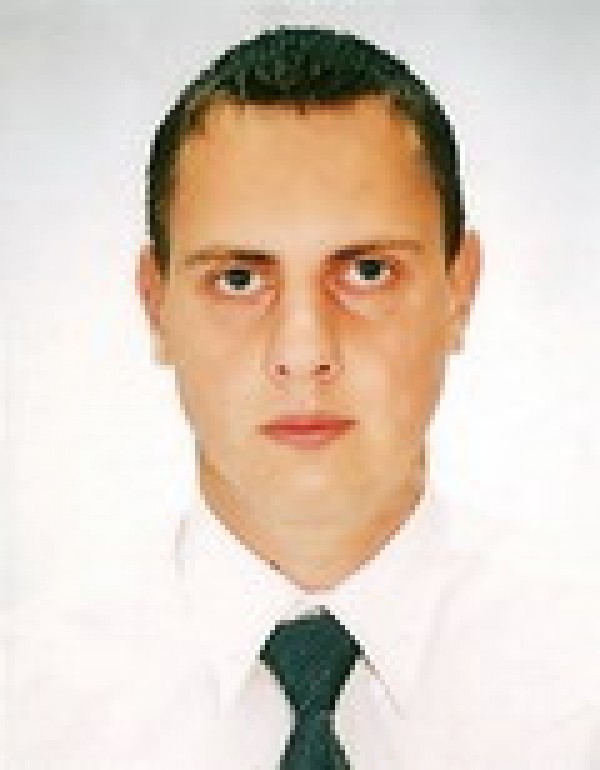 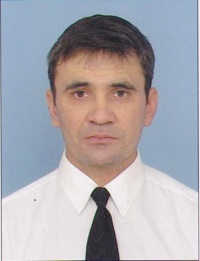 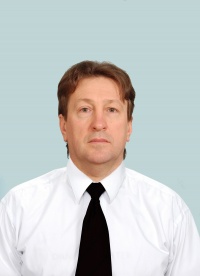 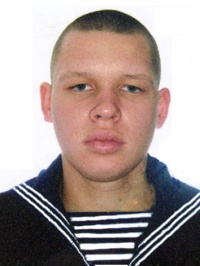 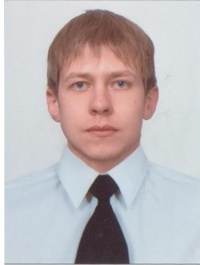 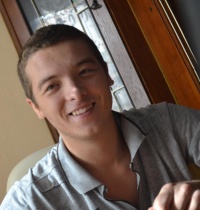 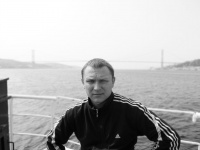 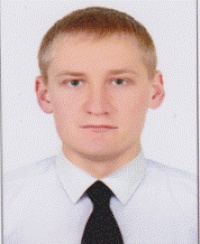 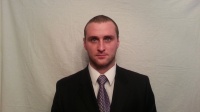 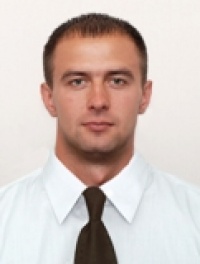 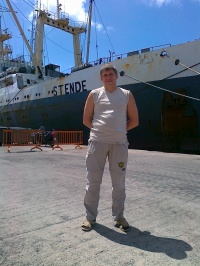 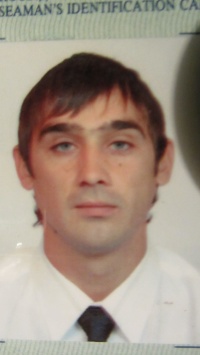 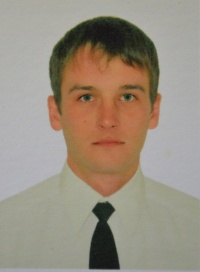 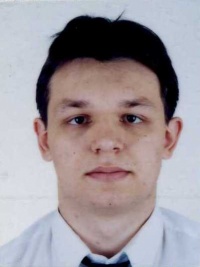 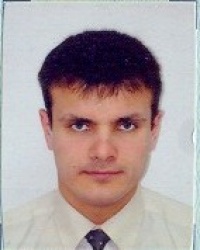 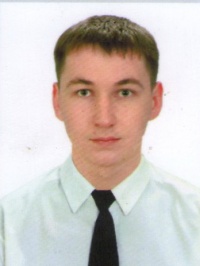 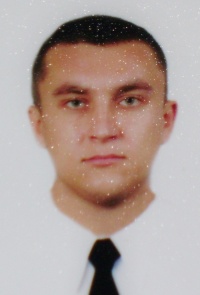 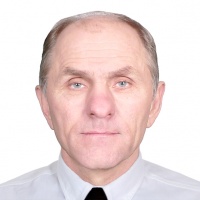 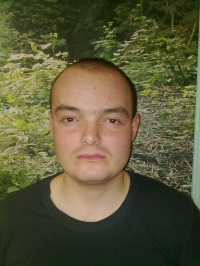 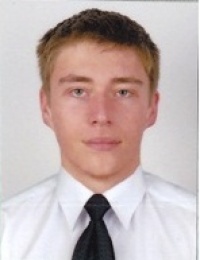 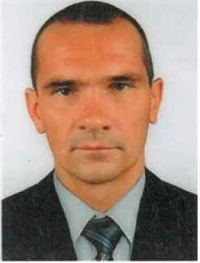 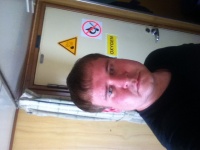 